Elencare le grandezze fondamentali del sistema internazionale di unità di misura con le relative unità di misura. Qual è l’unità di misura della potenza? Esprimere tale unità in funzione delle grandezze fondamentali.Come si calcola la risoluzione in tensione di un convertitore analogico/digitale?Definire la sensibilità K di un estensimetro elettrico e spiegare come tale sensibilità viene stimata dal costruttore dell’estensimetro.La stima dell’incertezza può essere fatta considerando l’incertezza di Tipo A e di Tipo B. Spiegare la differenze fra i due casi.Descrivere la procedura per la taratura statica di un trasduttore. Mostrare un esempio di diagramma di taratura di un trasduttore non lineare.L’albero motore di una macchina gira a velocità angolare costante, misurata con un encoder. Tale velocità è stimata, con media di 100 acquisizioni, pari a ω=372.5 ± 6.7 rad/s con un livello di confidenza del 95%. L’albero è un cilindro pieno di raggio r=18 mm, misurato con un calibro ventesimale. La sua massa è pari a 5.73 kg, misurata con una bilancia la cui incertezza è pari all’1% del fondo scala (FS=10kg). Fornire una stima dell’energia cinetica posseduta dall’albero in rotazione, con unità di misura del sistema internazionale e l’incertezza espressa come incertezza tipo, sapendo che essa è calcolabile attraverso l’equazione Si consideri una trave incastrata di altezza h=4mm e larghezza b=15 mm in acciaio (E = 210000 MPa, =0,3), di cui si voglia misurare il carico assiale applicato come in figura.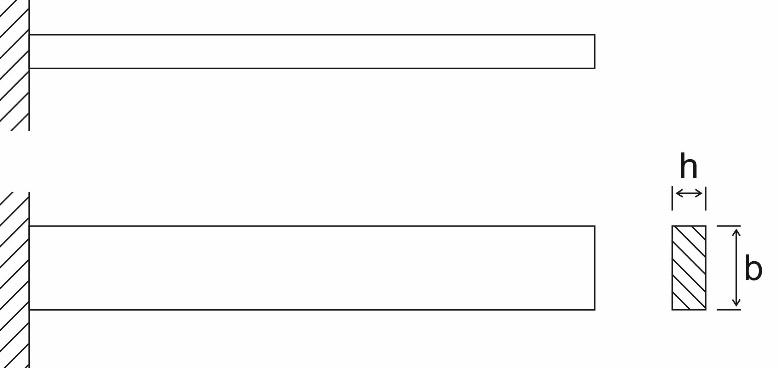 Posizionare gli estensimetri sulla trave utilizzando una configurazione a ponte intero, indicando la rispettiva posizione sul circuito a ponte di Wheatstone.Determinare la forza N sapendo che:la tensione di alimentazione Val del ponte è pari a 5 V;la sensibilità k degli estensimetri è pari a 2;la centralina introduce un guadagno pari a 100:la lettura dello sbilanciamento del ponte ΔVletta  a valle della centralina è pari a 115 mV;